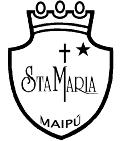 Colegio Santa María de Maipú                                          Departamento de Lenguaje. GUIA AUTO APRENDIZAJE N 12II MEDIO Nombre                                                                         II Medio LINK DE LA CLASE  https://youtu.be/4GwlobYfaAIVe el siguiente reportaje. Para ello copia el link e ingresa a Youtube. Luego, responde las siguientes preguntas. Link del reportaje 		https://www.youtube.com/watch?v=CRAUEPECmeE¿Qué tema, personajes y acontecimientos se abordan en el reportaje?________________________________________________________________________________________________________________________________________________________________________________________________________________________________________________________________________________________________________________________________________________________________________¿Qué punto de vista se intenta mostrar a lo largo del video visto?________________________________________________________________________________________________________________________________________________________________________________________________________________________________________________________________________________________________________________________________________________________________________¿Cuál es el propósito de la investigación presentada en el video? ________________________________________________________________________________________________________________________________________________________________________________________________________________________¿Qué interpretación se entrega de los personajes del reportaje? ________________________________________________________________________________________________________________________________________________________________________________________________________________________Según tú ¿Qué efecto causan las entrevistas aparecidas? Apóyate en un ejemplo. ________________________________________________________________________________________________________________________________________________________________________________________________________________________________________________________________________________________________________________________________________________________________________¿Se utilizan frases que apunten a un juicio de valor? Anota un ejemplo. ________________________________________________________________________________________________________________________________________________________________________________________________________________________________________________________________________________________________________________________________________________________________________¿Qué aportan los textos que se ubican abajo en la imagen mientras muestran a los personajes del reportaje? ¿Te parecen útiles? ¿Por qué? ________________________________________________________________________________________________________________________________________________________________________________________________________________________________________________________________________________________________________________________________________________________________________¿Qué aporta la música al contenido de la información entregada? ________________________________________________________________________________________________________________________________________________________________________________________________________________________________________________________________________________________________________________________________________________________________________¿Qué planos del cine usados en el reportaje destacas? Apóyate en la siguiente imagen y fundamenta tu respuesta. 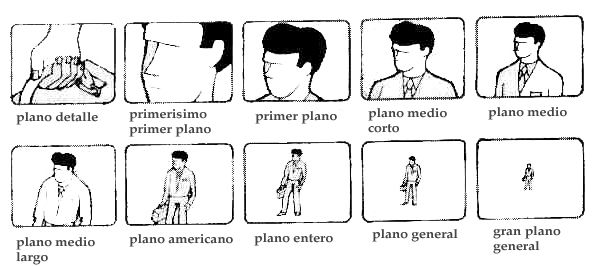 ________________________________________________________________________________________________________________________________________________________________________________________________________________________________________________________________________________________________________________________________________________________________________Respecto al tema principal del reportaje ¿Qué opinión tienes al respecto? ________________________________________________________________________________________________________________________________________________________________________________________________________________________________________________________________________________________________________________________________________________________________________ObjetivosAnalizar y evaluar reportajes audiovisuales considerando los efectos causados por recursos no lingüísticos y lingüísticos.Se les recuerda que ante cualquier problema, duda o consulta puedes escribir al siguiente correo lenguaje.iiem.smm@gmail.com . El docente a cargo de contestar los correos enviados, es Orlando Aliaga Guzmán.SE LES SOLICITA QUE EN EL ASUNTO DEL CORREO ESPECIFIQUEN EL NOMBRE DEL ALUMNO Y EL CURSO.GRACIAS “El desarrollo de las guías de autoaprendizaje puedes imprimirlas y archivarlas en una carpeta por asignatura o puedes solo guardarlas digitalmente y responderlas en tu cuaderno (escribiendo sólo las respuestas, debidamente especificadas, N° de guía, fecha y número de respuesta)” 